G.KUBENDRA BABUkubendrababu.gandupalli@gmail.com Phone No:    +971-568015560                                                                      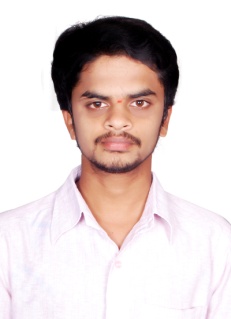 To seek challenging opportunity in the organization by contributing and developing my skills for the effective mutual growth and to achieve personal as well as organizational goals.A Member of UAE SOCIETY OF ENGINEERS. TRAKHEES MEP YELLOW CARD HOLDER.Having Experience in Total 6.5 years as Mechanical & Electrical Designing Engineer AutoCAD Field in Align Engineering Consultants & Interior Design 3.5 yrs. in Dubai, U.A.E. and India at Bangalore in 3 years.DM, ETISALAT, DU, DCD, TRAKHEES, LOOTAH GAS, TECOM and DEWA know the Authority Approvals Process Also.DM APPROVED ENGINEER ELECTRICAL ON PROCESSING.Completed BACHELOR DEGREE from SREE RAMA  ENGINEERING COLLEGE specialized in ELECTRICAL AND EECTRONICS affiliated to JNTU-A UNIVERSITY and secured 63%Completed INTERMEDIATE(M.P.C) from SRI RANGANADHA JR COLLEGE affiliated to  secured 78.8%Completed SSC From Madhumathi High School Titupathi, Chittoor, Andhra Pradesh secured 72%    Auto Cad And E-cad, Revit   Structure modeling and analysis.   MS-Office, Excel, Windows 7,HTML, SQL Server   C-language, Photoshop & sketch up   Hardware And Networking,   Design ToolPositive attitude towards work and great ability towards result oriented output.Excellent Communication/inter personal skills to interact individuals at all levels.Ability to make significant contribution working in groups and as well as individually.Working as an Electrical Design Engineer at Align Engineering Consultant and Interior Design, Dubai, UAE (AUG 2015 to MAR 2019).I have  UAE  design  experience   in  MEP  Designing  systems  like  Lighting,  Power,   Fire alarm, CCTV, Smart TV, low & High current systems for high rise Towers, Factories, Malls, Residences Buildings, Villas and Schools experienced in reviewing shop drawings, dealing with authorities, estimation works and can handle client workshops to proceed with the project works in site.
 
CURRENT SITE: AL Harbi, Alketbi Labor Accommodations and Al Nadha, al Jadaf Buildings Mixed use residential Jebel Ali Ind area. Dubai. (G+2, G+4, G+12 and G+32 Floors).Execution of structural works and Checking bar bending schedule material procurement, manpower assessment, progress monitoring, Raising technical queries.Inspecting Electrical, Structural and Quality Controlling and Quality Assurance, Structural and Mechanical Coordination, Safety of works.Designing for Dubai Electricity and Water Authority (DEWA) both residential and industrial projects.Power.Lighting. CC TV. Smart TV.Telecom Layout.Water supply Layout.Electrical Load Calculations also.Draw Single Line Drawings also.Prepare Bill Of quantity and Shop Drawings.Designing for Dubai Civil Defenses both residential and industrial projects.Architectural.Firefighting. Fire alarm. Smoke Control system.LPG system.Ventilation Layout.Sprinkler Design.Designing of Water Supply layout according to the DEWA.Designing of Drainage layout according to the MEP.Coordinating with contractors to full fill the client requirement.Dubai Municipality documentation works.Dubai Municipality Engineers Meeting Also Attended. Responsible	  for	preparation	of	design,  Electrical  estimation, Shop   drawing, Electrical works, Load calculation, single line diagram, Services like Fire Alarm, Central battery, Lighting, power, Telephone, Low current security systems and have good knowledge of MEP works.Coordination with Consultant for the tendering and finalization of the contracts for all System.Supervise and manage vendor engineering and equipment’s deliverable to ensure compliance with project standards and specifications.Worked as an Electrical Maintenance and Site Engineer in Walna Company Bangalore in 3 years.Job Responsibilities:Coordination with Consultant for the planning of Electrical Systems, Utilities and machineries.Coordination with Consultant for the tendering and finalization of the contracts for Electrical System.Supervise and manage vendor engineering and equipment’s deliverable to ensure compliance with project standards and specifications.Reviewing and reporting of the project status.Execution of the project engineering involving Installation, commissioning & testing of electrical equipment.HT switchgears consist of VCB breakers, PMCC/MCC, HT/LT Motors with HT cable (22kv, 6.6kv)UPS, Battery charger, UMPS, VFD with battery bank.Protection system include Microprocessor based relay, Numerical relay.DG Set with AMF panel & Plant Lighting.Troubleshoots plant electrical problems to determine their cause and recommends options for eliminating such problems. Includes carrying out tests on equipment.Capable of guiding/leading the electrical maintenance team and implementing the best maintenance strategy for the plant including High voltage of 220KV & 6.6 KV system.Planning for resources and manpower for planned shutdown of the plant and execution including start-up.Daily Power monitoring, calculations and reporting at monthly basis.Visit the site and check the Electrical Design of Our Project. Fire and Safety program discuss with labors and staffs.Quality control and Quality assurance of project.Quantity surveying with cost control.Material checking and test conducting.Good relationship with other higher authority and labors.Planing & DESIGNing OF School Building in College.DESIGNing OF Hostel Building in Engineering.Study and wireless motor CONNECTION in Engineering.Name                          	 :    G.Kubendra BabuAddress                        :    45 Villa, Bur Dubai, Dubai. Nationality                    :   IndianPassport Number          :    L3760406A propose to any position suitable to my resume vacant in your esteemed organization, I offer my services to you and assure you of full commitment and responsibility to the job assigned to me.Place: Dubai	 								                                                                                                                 (KUbenDRA BABU)OBJECTIVE:NOTES:EDUCATIONAL QUALIFICATION:TECHNICAL SKILLS :PERSONAL QUALITIES:WORK EXPERIENCE:SITE KNOWLEDGE:PROJECT DETAILS:PERSONAL DETAILS:CONCLUSION: